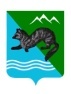 П О С Т А Н О В Л Е Н И ЕАДМИНИСТРАЦИИ СОБОЛЕВСКОГО МУНИЦИПАЛЬНОГО     РАЙОНА   КАМЧАТСКОГО КРАЯ__  марта  2019                                 с. Соболево                                  № ___О закреплении муниципальных казенныхобразовательных учреждений Соболевского муниципального района, реализующих программы дошкольного образования, за территориями Соболевского муниципального района Камчатского края       В  соответствии  с частями 2 и 3 статьи 67 Федерального закона от 29 декабря 2012 г. № 273-ФЗ "Об образовании в Российской Федерации", пунктами 4, 6 Порядка приема на обучение по образовательным программам дошкольного образования", утвержденного приказом Министерства образования и науки РФ от 08.04. 2014 г. № 293АДМИНИСТРАЦИЯ ПОСТАНОВЛЯЕТ:    1.  Закрепить  муниципальные  образовательные казенные учреждения Соболевского  муниципального  района, реализующие программы дошкольного образования, за территориями Соболевского муниципального района,  согласно приложению.      2. Управлению делами администрации Соболевского муниципального района направить настоящее постановление для опубликования в районной газете «Соболевский вестник» и разместить на официальном сайте Соболевского муниципального района в информационно-телекоммуникационной сети Интернет. Настоящее постановление вступает в силу после его официального опубликования (обнародования).Контроль исполнения настоящего Постановления возложить на руководителя управления образования и молодежной политики администрации Соболевского муниципального района.Глава Соболевского муниципального района    		          В.И. Куркин Приложение                                                                                     к постановлению  администрации                                                                                   Соболевского муниципального района                                                                           от    марта  2019  № Территории муниципальных казенных образовательных учреждений Соболевского муниципального района, реализующих программы дошкольного образования, за территориями Соболевского муниципального района Камчатского края№ п/пНаименование муниципального образовательного учреждения, закрепленного за территориейТерритория Соболевского муниципального района1.Муниципальное дошкольное образовательное казенное учреждение «Детский сад «Солнышко» Соболевское сельское поселение2.Муниципальное  дошкольное образовательное казенное учреждение «Детский сад «Чайка»Устьевое сельское поселение3.Муниципальное общеобразовательное казенное учреждение «Крутогоровская школа основного общего образования» Крутогоровское сельское поселение